2021 Gender Pay Reporting – Data SummarySherwood Forest Hospitals NHS Foundation Trust’s mean gender pay gap; median gender pay gap; mean gender bonus gap; median gender bonus gap; quartile distribution and bonus proportion analysis as at March 2020, are shown below.Gender pay gap (mean and median average)Gender bonus gap (mean and median average)Proportion of men and women in each quartile of the organisation’s pay structureProportion of men and women receiving bonusesThe figures in this report have been run using the gender pay gap ESR Business Intelligence reports; these are accurate and demonstrate Sherwood Forest Hospitals NHS Foundation Trust position as at March 2021.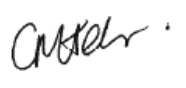 Clare Teeney – Director of PeopleAs 31st March 2021Mean Hourly RateMedian Hourly RateMale£22.82£15.66Female£15.02£12.45Difference£7.81£3.20Pay Gap %34.2%20.5%As 31st March 2021Employees Paid BonusTotal Relevant Employees%Male5712944.2%Female176028.3%As 31st March 2021FemaleMaleFemale %Male %1 - Lower134223884.9%15.1%2 – Lower Middle141425984.5%15.5%3 – Upper Middle137625284.5%15.5%4 - Upper110552367.9%32.1%As 31st March 2021Employees Paid BonusTotal Relevant Employees%Male5712944.2%Female176028.3%